Муниципальное общеобразовательное учреждение«Средняя школа № 17»Рассмотрено на	Утверждаюзаседании педагогического совета	Директор школыпротокол № 1	приказом по школе №от 30.08.2022 г.	от «01» сентября 2022 г.ДОПОЛНИТЕЛЬНАЯ ОБЩЕОБРАЗОВАТЕЛЬНАЯ ОБЩЕРАЗВИВАЮЩАЯ ПРОГРАММАсоциально-педагогической направленности«Весёлая математика» для обучающихся 2 классасрок реализации – 1 годУчитель: Яковлева А.М.Категория: I категорияЯрославль, 2022 г.Пояснительная запискаНаправленность программы «Весёлая математика» по содержанию является социально-педагогической; по функциональному предназначению – учебно-познавательной; по форме организации – кружковой; по времени реализации – годичной.Новизна программы состоит в том, что она, во-первых воспитывает у учащихся интерес к предмету, развивает математическую культуру: алгоритмическую, вычислительную, графическую, логическую и культуру речи. Применяя при этом коллективные формы организации занятий с использованием современных средств обучения. Во-вторых, расширять представления о профессиях и предоставляет возможности учащимся «примерить на себя различные профессии».Актуальность программы, во-первых обусловлена тем, что в настоящее время одной из важных задач школьного обучения и воспитания является подготовка школьников к обоснованному выбору профессии. Во-вторых, учебная деятельность, направленная в традиционном её понимании на усвоение учащимися требований базовой школьной программы в целом, не сопряжённая в должной степени с творческой деятельностью. Привыкая к выполнению стандартных заданий, направленных на закрепление базовых навыков, которые имеют единственное решение и, как правило, единственный заранее предопределённый путь его достижения на основе алгоритма, учащиеся практически не имеют возможности действовать самостоятельно, эффективно использовать и развивать собственный интеллектуальный потенциал.Отсюда следует, что для формирования умений в данной области необходимо создавать для учащихся условия, когда они должны будут действовать в нестандартной обстановке, самостоятельно находить способы решения возникающих перед ними задач, иметь возможность оценить свои знания и умения, свою подготовленность к самостоятельным действиям. При этом профориентационная работа является неотъемлемой частью программы, повышая тем интерес и качества образования.Цель программы: создание условий для формирования и развития познавательной активности, интеллектуальных и творческих способностей младших школьников; расширение знаний о мире профессий, используя типологию Е.А. Климова («Человек - человек», «человек - техника», «человек - художественный образ», « человек - знак», «человек-природа»).Задачи программы:Развитие логического мышления в процессе формирования основных приемов мыслительной деятельности: анализа, синтеза, сравнения, обобщения, классификации, умение выделять главное, доказывать и опровергать, делать несложные выводы.Развитие психических познавательных процессов: различных видов памяти, внимания, зрительного восприятия, воображения.Развитие языковой культуры и формирование речевых умений: четко и ясно излагать свои мысли, давать определения понятиям, строить умозаключения, аргументировано доказывать свою точку зрения.Формирование навыков творческого мышления и развитие умения решать нестандартные задачи. 5.Развитие познавательной активности самостоятельной мыслительной деятельности учащихся. 6.Формирование и развитие коммуникативных умений: умение общаться и взаимодействовать в коллективе, в парах, в группах, уважать мнение других, объективно оценивать свою работу.Формирование навыков применения полученных знаний и умений в процессе изучения школьных дисциплин и в практической деятельности.Приобретение практических навыков решения широкого круга задач, требующих творческого подхода и развивающих познавательную активность.Воспитывать уважительное и доброе отношение к людям разных профессий. 10.Познакомиться с несколькими видами профессий.11.Показать значение трудовой деятельности в жизни человека.Отличительные особенности данной программы является введение в учебный процесс регулярных развивающих занятий, включение учащихся в постоянную поисковую деятельность. Такой систематический курс создаёт условия для развития у младших школьников познавательных интересов, формирует стремление к размышлению и поиску, вызывает у учащихся чувство уверенности в своих силах, в возможностях своего интеллекта. Во время занятий по предложенному курсу происходит становление развитых форм самосознания и самоконтроля, исчезает боязнь ошибочных шагов, снижаются тревожность и необоснованное беспокойство. Тем самым создаются необходимые личностные и интеллектуальные предпосылки для успешного протекания процесса обучения на всех последующих этапах образования.Программа построена на принципе активного обучения, заключающиеся в повсеместном использовании активных форм и методов обучения.В основе построения курса лежит принцип разнообразия творческо-поисковых задач. При этом основными выступают два следующих аспекта разнообразия: по содержанию и по сложности задач. Систематический курс, построенный на таком разнообразном материале, создает  благоприятные возможности для развития важных сторон личности учащегосяВ курсе используются задачи разной сложности, поэтому слабые учащиеся, участвуя в занятиях, могут почувствовать уверенность в своих силах (для них подбираются задачи, которые они могут решать успешно).Учащиеся на этих занятиях самостоятельно оценивают свои успехи. Это создает особый положительный эмоциональный фон: раскованность, интерес, желание научиться выполнять предлагаемые задания.В системе заданий реализован принцип «спирали», то есть возвращение к одному и тому же заданию, но на более высоком уровне трудности. Занятия построены таким образом, что один вид деятельности сменяется другим. Это позволяет сделать работу детей динамичной, насыщенной и менее утомительной благодаря частым переключениям с одного вида мыслительной деятельности на другой.Категория учащихся, участвующих в реализации дополнительной образовательной программы «Веселая математика» предназначен для обучающихся 4-х классов, в возрасте 10-11 лет. Занятия проводятся в учебном кабинете, закрепленном за классом.Условия реализации программыКоличество учебных групп, численный состав каждого объединения, количество часов занятий в неделю регламентируется учебно-производственным планом из расчета норм бюджетного финансирования. Режим занятий определяется дополнительными общеобразовательными общеразвивающими программами в соответствии с возрастными и психолого - педагогическими особенностями обучающихся, санитарными правилами и нормами. Расписание занятий составляется в соответствии с возрастными и психолого- педагогическими особенностями обучающихся, санитарными правилами и нормами. Продолжительность занятия исчисляется в академических часах. Продолжительность академического часа – 45 минут. После каждого академического часа занятий предусмотрен короткий перерыв 10 минут. Строгих условий набора обучающихся в творческие объединения отделения дополнительного образования детей нет. В группы записываются все желающие по личному заявлению или заявлению родителей (законных представителей).Комплектование групп осуществляется с учетом возрастных и психологических особенностей детей.Место курса в учебном планеВ соответствии с концепцией учебного плана, принятой в ОУ, программа курса рассчитана на 36 часа. Периодичность занятий 1 раз в неделю.Формы работы: беседы, интеллектуальные игры, игры с правилами, конкурсы, подготовка и обсуждение сообщений (профориентация).Методы:  словесные,  поисково-творческие.   Работа  проводиться  в  парах,	в группах и индивидуальная.Учебно-тематический планКалендарно-тематический планСодержание программыЗадания развивающего характера -8чЗадачи - шутки. Упражнения со спичками. Шарады, головоломки, графические диктанты. Ребусы. Геометрические головоломки. Задачи – загадки. Затейные задачи. Танграм. Математические лабиринты. Ребусы «Сложи и вычти».Олимпиадные задачи- 35чПростые логические задачи. Логические задачи (повышенного уровня сложности).Нестандартные задачи – 29 чПростые логические задачи. Логические задачи (повышенного уровня сложности). Задачи, формирующие геометрическую наблюдательность (разбивание фигур на части; разные фигуры из одних и тех же частей; поиск заданных фигур в фигурах сложной конфигурации). Старинные задачи. Упражнения с квадратами. Задачи - шутки. Упражнения со спичками. Задачи – загадки, затейные задачи, геометрические головоломки.Диагностический блок: Математические игры: "Самые, самые", "Что? Где? Когда?".Диагностические работы.Ожидаемые результаты освоения программыДети к концу учебного года должны:Развить логическое мышление в процессе формирования основных приемов мыслительной деятельности.Развить память, внимание, зрительное восприятие, воображение. 3.Развить языковую культуру и формирование речевых умений.4. Сформировать навыки творческого мышления и развития умения решать нестандартные задачи. 5.Развить познавательную активность самостоятельной мыслительной деятельности. 6.Сформировать и развить коммуникативные умения.Приобрести практические навыки решения широкого круга задач, требующих творческого подхода и развивающих познавательную активность.Воспитать уважительное и доброе отношение к людям разныхпрофессий.Познакомиться с несколькими видами профессий.Показать значение трудовой деятельности в жизни человека.Контрольно-измерительные материалыФормы проведения итогов реализации дополнительной образовательной программы для определения результативности реализации программы и повышения мотивации и самооценки учащихся целесообразно периодически проводить (олимпиады, конкурсы, интеллектуальные игры, диагностики) и направлять учащихся для участия в мероприятиях различного уровня по данному профилю.Для отслеживания результатов предусматриваются в следующие формы контроля:Стартовая диагностическая работа, позволяющая определить исходный уровень развития учащихся.Итоговые диагностические работы в формах: математическая игра "Что? Где? Когда?", интеллектуальная игра "Самые, самые".Самооценка и самоконтроль.Список литературыАгафонова И. Учимся думать. Занимательные логические задачи, тесты и упражнения для детей 8 – 11 лет. С. – Пб,1996Бабкина Н.В. Радость познания. Программа занятий по развитию познавательной деятельности младших школьников: Книга для учите-ля. – М.: АРКТИ, 2000. – 78 с.Калугин М.А., Новоторцева Н.В. Развивающие игры для младших школьников. Кроссворды, викторины, головоломки. Популярное пособие для родителей и педагогов. – Ярославль: Академия развития, 1996.- 224 с.Калугин М.А. После уроков. Ребусы, кроссворды, головоломки. Популярное пособие для родителей и педагогов. – Ярославль: Академия развития, 1997. – 192 с.Лавриненко Т.А. Задания развивающего характера по математике: Пособие для учителей начальных классов. – Саратов: Лицей, 2003. – 192 с.Левитас Г.Г. Нестандартные задачи на уроках математики в 1 – 4 классах. – М.: Илекса, 2005.– 230 с.Лихтарников Л.М. Числовые ребусы и способы их решения. Для учащихся начальной школы.– СПб.: Лань, МИК, 1996. – 125 с.Панскова Г.В. Всё дело в мыслях./Материалы Олимпиады-98 для учащихся начальных классов инновационных школ/ - Чебоксары: «КЛИО», 1998. – 48 с.Русанов В.Н. Математические олимпиады младших школьников: Книга для учителя: Из опыта работы. – М.: Просвещение, 1990. – 77 с.Смекалка для малышей. Занимательные задачи, загадки, ребусы, головоломки. Пособие для начальной школы. – М.: «Омега», 1994. – 256 с.Тарабарина Т.И., Ёлкина Н.В. И учёба, и игра: МАТЕМАТИКА. Популярное пособие для родителей и педагогов. – Ярославль: «Академия развития», 1997. – 240 с.Тихомирова Л.Ф. Математика в начальной школе: развивающие игры, задания, упражнения. Пособие для учителей начальных классов, воспитателей детских садов. – М.: ТЦ «Сфера», 2003. – 96 с.Тонких А.П., Кравцова Т.П., Лысенко Е.А. и др. Логические игры и задачи на уроках математики. Популярное пособие для родителей и педагогов. – Ярославль: 2Академия развития», 1997. – 240 с.Чутчева Е.Б. Занимательные задачи по математике для младших школьников: Учебное пособие. – М.: ВЛАДОС, 1996. – 144 с.Шиманская Г.С., Шиманский В.И. Логические игры и задачи. – Д.: Сталкер, 1997. – 448 с.ПриложениеМетодические рекомендацииЦель занятий заключается в том, чтобы познакомить учащихся с практическим применением математических знаний в профессиях. Благодаря чему повысится уровень заинтересованности к предмету математика.На первых занятиях учащиеся должны для себя понять, что математика – это наука, которая учит думать и рассуждать, учит не только выполнять арифметические действия с цифрами, но и строить умозаключения, делать выводы, уметь обобщать и систематизировать, развивать мышление. Какую бы профессию они не выбрали в дальнейшем, все эти умения будут востребованы в ней.На протяжении всех остальных занятий учитель знакомит учащихся с различными профессиями, используя типологию Е.А. Климова («Человек - человек», «человек - техника»,«человек - художественный образ», « человек - знак», «человек-природа»).Занятия должны быть построены таким образом, чтобы один вид деятельности сменялся другим. Это позволит сделать работу учащихся динамичной, насыщенной и менее утомительной благодаря частым переключениям с одного вида мыслительной деятельности на другой.В начале каждого занятия проводится разминка цель которой - вызвать интерес.Задачи по каждой из тем могут быть включены в любые занятия другой темы в качестве закрепления.Примеры заданий профориентационного характера:На весах, которые находятся в равновесии, на одной чаше лежит одно яблоко и две одинаковые груши. На другой чаше – два таких же яблока и одна такая же груша. Что легче – яблоко или груша? Как вы узнали?Для варенья из земляники на 2 кг ягод кладут 3 кг сахара. Сколько ягод нужно взять для 12 кг сахара?Плитка молочного шоколада «Алёнка» состоит из 5*8 квадратных долек. Маша разламывала ее по прямым, разделяющим дольки, до тех пор, пока не получится 40 отдельных долек. Сколько раз придётся ломать плитку шоколада.Для начинки пирогов приготовили: капусту, яйца, зелень, мясо и картошку. Сколько различных начинок можно приготовить из этих продуктов? (Начинку можно приготовить из различного числа продуктов)Повару для коктейля необходимо 200 г съедобной части банана. Он взял банан массой 250г. Масса кожуры составляет две пятых этой массы. Вычислите массу съеденной части банана. Определите, хватит ли повару одного банана.Разбей циферблат часов с помощью двух отрезков на три части таким образом, чтобы сумма чисел в каждой из этих частей была одной и той же.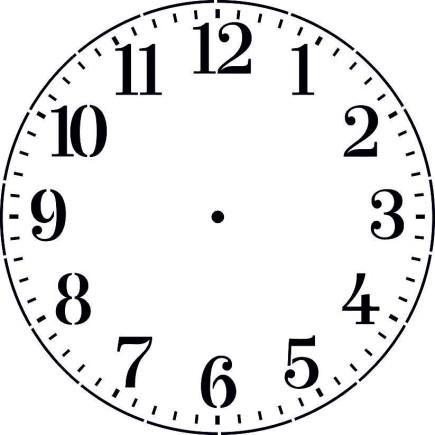 На сковородке помещаются 2 кусочка хлеба. На поджаривание кусочка с одной стороны требуется 1 мин. Как поджарить за 3 мин три кусочка хлеба с обеих сторон.Сверху на кромке круглого торта поставили 5 точек из крема на одинаковом расстоянии друг от друга. Через все пары точек сделали разрезы. Сколько всего получилось кусочков торта?Какое наименьшее число переливаний потребуется для того, чтобы вчетырехлитровую кастрюлю с помощью крана и пятилитровой банки налить 3 литра воды?Продаются две дыни одного сорта. Одна окружность 60 см, а вторая 50 см. Первая в полтора раза дороже второй. Какую дыню выгоднее купить?Банка с маслом весит 1 кг. Когда взяли четвертую часть масла, то банка с оставшимся маслом весила 800 г. Сколько весила банка и сколько масло?Масса бутылки с соком 1500г. Какова масса сока, если она больше массы бутылки в 3раза.Повар приготовил в кастрюле 8 л морса. С помощью трехлитровой и пятилитровой банокон разлил весь морс поровну. Как он это сделал?Имеются песочные часы на 3 мин и 7 мин. Надо опустить яйцо в кипящую водуровно на 4 мин. Как то сделать с помощью данных песочных часов?Как на чашечных весах уравновесить груз в 47 г с помощью набора из пяти гирь массой 1, 3, 9, 27 и 81 г?Десять монет по 5 рублей сложили пирамидой. Как переложить три монеты так, чтобы пирамида «смотрела» вверх.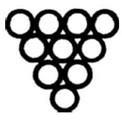 Как определить фальшивую монету среди восьми монет двумя взвешиваниями, если известно, что фальшивая монета тяжелее?В магазин привезли 1000 линек, длиной 20 см и 30 см. Сколько 20 сантиметровых линеек привезли в магазин, если общая длина линеек 220 м.1 резинка, карандаша и 3 блокнота стоят 38 руб., 3 резинки, карандаша и блокнот стоят 2 руб. Сколько стоит комплект из резинки, карандаша и блокнота?Разрежьте данный торт на 5 равных по форме частей: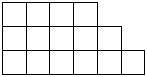 Булочка и мороженное стоят 21 руб., а три булочки и мороженое стоят 39 руб. Сколько стоит одна булочка и одно мороженое?В двух одинаковых пакетах 8 орехов. Из первого пакета взяли несколько орехов, а из второго - столько, сколько осталось в первом пакете. Сколько орехов осталось в двух пакетах?Старинная задача. Сколько надо взять карамели по цене 16 рублей за 1 кг и по цене 9 руб. за 1 кг, чтобы составить 1 кг смеси по цене 11 руб. за килограмм?Оля обшила тесьмой 2 одинаковых носовых платка, а Нина – 4 таких же платка. Оля истратила на 1 м тесьмы меньше, чем Нина. Сколько метров тесьмы истратила каждая изних?Как от куска ткани в 2/3 метра отрезать полметра?Из квадратного куска ткани швея вырезала круг радиусом 3 см. Вычислите, какой был периметр квадратного куска ткани?Капроновый шнур длиной 30 м разрезали на три части. Причем одна часть из них на 1 м больше другой и на 1 м меньше третьей. Найди длину каждой части.У портного есть кусок сукна в 16 м, от которого он отрезал ежедневно по 2 метра. По истечении скольких дней он отрежет последний кусок?Изображенную фигуру из ткани разрежьте на две части таким образом, чтобы из полученных частей можно было сложить квадрат.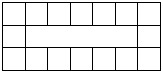 Разрежьте прямоугольник из ткани размером 4×9 м на две части с таким расчетом, чтобы в результате из них можно было сложить квадрат.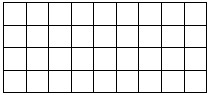 Швея начертила на ткани два треугольника. Для обозначения треугольников ей понадобилось всего 5 букв. Как это может быть?Строители купили на покраску пола 4 банки краски, по 3 кг в каждой. Длина комнаты 8м, ширина 6м. Хватит ли краски, если на 1 кв.м идет 250г?Нарисуй прямоугольник, площадь которого равна 12 кв. см, а периметр – 26 см.Излисты фанеры, окрашенной с одной стороны, вырезали треугольник, каждая сторона которого 8 см. Как разрезать этот треугольник на три части так, чтобы из них можно было составить прямоугольник, окрашенный с одной стороны?№ п/пНаименование разделаКоличество часовКоличество часовКоличество часов№ п/пНаименование разделаТеоретическиеПрактическиеОбщее количество часов1Задания развивающего характера1 ч3 ч4 ч2Олимпиадные задачи2 ч15 ч17 ч3Нестандартные задачи3 ч12 ч14 чИтого:Итого:6 ч30 ч36 чДат а№Тема урокаТема урокаХарактеристика деятельности учащихсяРаздел: « Задания развивающего характера» (4 часа)Раздел: « Задания развивающего характера» (4 часа)Раздел: « Задания развивающего характера» (4 часа)Раздел: « Задания развивающего характера» (4 часа)Раздел: « Задания развивающего характера» (4 часа)1Вводное занятие. Входная диагностическая  работа.Вводное занятие. Входная диагностическая  работа.Знакомятся с программой курса «Весёлая математика». Выполняют входную диагностическую работу.2Задания характера. развивающегоВыполняют задания с диагностической входной работы. Решают задачи – загадки, головоломки. Выполняют упражнения со спичками.3Задания характера.развивающегоРешают математические ребусы, геометрические головоломки, математические лабиринты. Знакомятся с различными профессиями, с ихклассификациями.4Задания характера.развивающегоРешают задачи – загадки, затейные задачи, геометрические головоломки, задачи - шутки. Составляют и отгадывают ребусы.Раздел: «Олимпиадные задачи» (17 часов)Раздел: «Олимпиадные задачи» (17 часов)Раздел: «Олимпиадные задачи» (17 часов)Раздел: «Олимпиадные задачи» (17 часов)5Логические задачи. Выполняют упражнения со спичками. Знакомятся спрофессией – продавец.Знакомятся с логическими задачами. С их классификациями. Учатся решать простые логические задачи, используя метод рассуждений. Выполняют упражнения со спичками. Знакомятся спрофессией – продавец.6Логические задачи (метод рассуждений).Повторяют ранее изученный материал (логические задачи,	их	классификации).	Учатся	решать логические задачи, используя метод рассуждений. Находят ошибки в рассуждениях. Решают задачи на взвешивание, задачи – загадки и логические задачи, используя метод рассуждений.7Логические задачи (метод рассуждений).Решают логические задачи, ранее составленные самими учениками и задачи повышенного уровнясложности. Находят и исправляют ошибки в решении логических задач.8Логические задачи (графический метод).Знакомятся		с		логическими	задачами,	которые решаются	с		помощью	графического		метода.Решают простые логические задачи, используя графический метод.9Логические задачи (метод рассуждений и графический метод). Знакомятся спрофессией – статистик.Решают логические задачи, ранее составленные самими учениками (используя метод рассуждений и графический метод). Находят и исправляют ошибки в решении логических задач.Знакомятся спрофессией – статистик.10Логические задачи (метод рассуждений и графический метод).Решают логические задачи повышенного уровня сложности, используя графический метод, метод рассуждений.11Логические задачи (алгебраический метод).Повторяют ранее изученный материал. Решают логические задачи, используя  алгебраический метод.12Логические задачи (алгебраический метод,графический метод и метод рассуждений.)Решают логические задачи (повышенного уровня сложности), используя алгебраический метод, графический метод и метод рассуждений.13Логические задачи (табличный метод).Знакомятся с логическими задачами, которые решаются с помощью табличного метода. Сравнивают его с алгебраическим методом, графически и методом рассуждений. Обобщаютполученные знания, и делаю выводы (какой метод в каких случаях лучше использовать).Знакомятся	с  профессией –математик.14Логические		задачи (табличный	метод,		метод рассуждений, графический метод, алгебраически метод).Составляют	логические	задачи,	которые можно решить, используя методы: алгебраический метод и табличный метод, метод рассуждений, графический метод. Знакомятся с профессией –экономист.15Логические		задачи (табличный	метод,		методрассуждений, графический метод, алгебраически метод).Решают логические задачи, ранее составленные самими учениками, используя алгебраический методи табличный метод, метод рассуждений, графический метод.16Логические	задачи.Знакомятся с новым способом решение логических задач (метод блок - схем). Решают простые логические задачи, используя метод блок - схем.Знакомятся с профессией – налоговый инспектор.17Логические	задач.Знакомятся с новым способом решение логических задач (метод блок - схем). Решают простые логические задачи, используя метод блок - схем.18Логические	задачи.	Знакомятся с новым способом решение логических задач (метод блок - схем). Решают простые логические задачи, используя метод блок - схем19Логические	задачи.Решают логические задачи, ранее составленные самими учениками, используя метод блок- схем. Обобщают ранее полученные знания. Решают логические задачи (используя метод блок - схем).Находят "+" и "-" данного метода.20Логические	задачи	(методблок схем и метод сведение сложной задачи к простой)Решают повышенного уровня сложности логические задачи, используя метод сведения сложной задачик простой. Знакомятся с профессией – менеджер.21Логические задачи (метод блок схем и метод сведение сложной задачи к простой)Обобщают ранее полученные знания. Решают логические задачи, используя метод блок схем и метод сведение сложной задачи к простой.22Логические задачи (метод рассуждений и графический метод, алгебраический метод, табличный метод, метод блок- схем, метод сведения сложной задачи к простой.) Знакомятся с профессией– логист.Решают логические задачи, ранее составленные учениками, используя метод рассуждений и графический метод, алгебраический метод, табличный метод, метод блок - схем, метод сведения сложной задачи к простой. Знакомятся с профессией– логист.23Логические задачи (метод рассуждений и графический метод, алгебраический метод, табличный метод, метод блок- схем, метод сведения сложной задачи к простой.)Решают логические задачи, ранее составленные учениками, используя метод рассуждений и графический метод, алгебраический метод, табличный метод, метод блок - схем, метод сведения сложной задачи к простой. Раздел: «Нестандартные задачи» (14 часов)Раздел: «Нестандартные задачи» (14 часов)Раздел: «Нестандартные задачи» (14 часов)Раздел: «Нестандартные задачи» (14 часов)24Геометрические фигуры, задачи, формирующие геометрическую наблюдательность.Знакомятся с историей геометрических фигур. Решают задачи , формирующие геометрическую наблюдательность (разбивают фигуры на части; разные фигуры из одних и тех же частей; поиск заданных фигур в фигурах сложнойконфигурации).27Задания развивающего характера, упражнения со спичками, задачи – шуткиРешают задачи – загадки, затейные задачи, геометрические головоломки, упражнения со спичками, задачи – шутки.28Задания развивающего характера, упражнения со спичками, задачи – шуткиРешают задачи – загадки, затейные задачи, геометрические головоломки, упражнения со спичками, задачи – шутки.29Задания развивающего характера. Знакомятся с профессией – биоинженер.Решают затейные задачи, старинные задачи. Знакомятся с профессией – биоинженер30Задания развивающего характера. упражнения со спичками.Решают задачи - шутки. Выполняют упражнения со спичками. Решают логические задачи повышенного уровня сложности.31Задания развивающего характера. упражнения со спичками.Решают задачи - шутки. Выполняют упражнения со спичками. Решают логические задачи повышенного уровня сложности.32Задания развивающего характера. задачи	повышенного	уровнясложности.Знакомятся с профессией – железнодорожник.Решают задачи – шутки и логические задачи	повышенного	уровнясложности.Знакомятся с профессией – железнодорожник.33Задания развивающего характера, упражнения со спичками.Решают задачи - шутки. Выполняют упражнения со спичками. Решают логические задачи повышенного уровня сложности.34Повторение изученного материала за весь курс.Выполняют итоговую диагностическую работу. Решают задачи - шутки. Выполняют упражнения со спичками. Решают логические задачи повышенного уровня сложности.